Summer Program
Application Form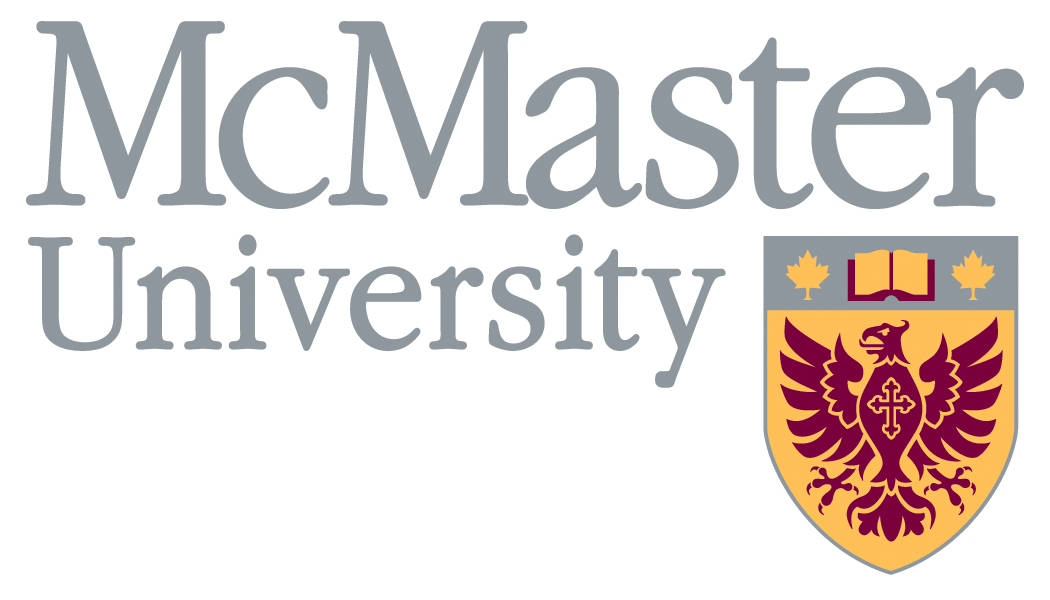 a) Fill out form b) Save c) Attach to email d) Send to leegsmp@mcmaster.caOR a) Fill out form b) Print c) Sign d) Mail/Fax (see address/fax below)General Information_________________________________________________________________Family Name			Given name					      Male           Female______________________________________________________________________________________Date of Birth (year/month/day)______________________________________________________________________________________Mailing Address______________________________________________________________________________________City							Province  ______________________________________________________________________________________Country							Postal Code
______________________________________________________________________________________                                                        Home Phone Number					Mobile Phone Number                                     ______________________________________________________________________________________Email							WeChat ID (only used for correspondence after arrival)	Academic InformationProgram Dates and Fees (please mark the program for which you wish to apply)e-Health Program			July 9 – August 6, 2023		$4,900.00 CAD		Strategies & Communication Skills	July 7 – July 30, 2023		$5,200.00 CAD		 for Entrepreneurs						Entrepreneurship			July 7 – July 30, 2023		$5,200.00 CAD *		& Innovation Program:								

All program fees include: tuition, accommodation, meal card**, daily excursions, welcome and graduation ceremony, university health insurance, airport pick-up/drop-off and access to university facilities. If possible, dates may be customized upon request.

* Entrepreneurship and Innovation Program fee includes Eastern Canada Trip fee  
** meal card value will vary by program and will only partially cover your overall meal costs
Payment InformationPlease check our website for online payment options: https://oia.mcmaster.ca/summer-esl. Payment is due by June 15, 2023.Letter of Acceptance  Please send my Letter of Acceptance via regular airmail Please send my Letter of Acceptance via courier (FedEx) - additional $50 CAD should be enclosed
Please complete and send to us before May 31, 2023  By Mail:	McMaster University			  By Fax: 	001 (905) 546-5212Office of International Affairs			1280 Main Street W. AMH 203		  By Email:  	oia@mcmaster.caHamilton, Ontario					chenmay@mcmaster.ca
CANADA   
L8S 4K1						
Applicant AgreementMcMaster University reserves the right to make changes in fees, schedules, and courses without notice, and, to cancel courses if enrollment is insufficient. If a course is cancelled, the full amount of fees paid will be refunded.
I hereby certify that all statements made on this application form are correct and complete.  I understand that I may have to provide documentation at some future date to substantiate my claims and that any misrepresentation may result in the cancellation of my admission or registration status.  Applicant’s Signature: ______________________________ Date: ________________________From(Year)To(Year)Name of University / College AttendedCountryLevelCompleted